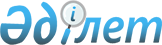 Қарабұлақ ауылдық округіндегі Қарабұлақ ауылына шектеу іс-шараларын белгілеу туралы
					
			Күшін жойған
			
			
		
					Шығыс Қазақстан облысы Зайсан ауданы Қарабұлақ ауылдық округі әкімінің 2015 жылғы 05 маусымдағы N 1 шешімі. Шығыс Қазақстан облысының Әділет департаментінде 2015 жылғы 13 шілдеде N 4026 болып тіркелді. Күші жойылды - Шығыс Қазақстан облысы Зайсан ауданы Қарабұлақ ауылдық округі әкімінің 2015 жылғы 23 желтоқсандағы N 2 шешімімен      Ескерту. Күші жойылды - Шығыс Қазақстан облысы Зайсан ауданы Қарабұлақ ауылдық округі әкімінің 23.12.2015 N 2 шешімімен (қабылданған күннен бастап күшіне енеді).

      Қазақстан Республикасының 2002 жылғы 10 шілдедегі "Ветеринария туралы" Заңының 10-1 бабы 7) тармақшасына сәйкес, Зайсан ауданының бас мемлекеттік ветеринариялық-санитарлық инспекторының ұсынысы негізінде Қарабұлақ ауылдық округі әкімі ШЕШТІ:

      1. Қарабұлақ ауылдық округіне қарасты Қарабұлақ ауылының Жетіген көшесіндегі тұрғындарының бір табын мүйізді ірі-қара малдарынан бруцеллез ауруының шығуына байланысты шектеу іс-шаралары белгіленсін.

      2. Зайсан ауданының бас мемлекеттік ветеринариялық – санитарлық инспекторы С. Қожекеновке осы шектеу іс-шараларынан туындайтын талаптарының орындалуына бақылауды қамтамасыз ету ұсынылсын.

      3. Осы шешімнің орындалуына бақылауды өзіме қалдырамын.

      4. Шешім ресми жарияланған күнінен бастап күнтүзбелік он күн өткен соң қолданысқа енгізіледі.



      08.06.2015 жыл


					© 2012. Қазақстан Республикасы Әділет министрлігінің «Қазақстан Республикасының Заңнама және құқықтық ақпарат институты» ШЖҚ РМК
				
      Қарабұлақ ауылдық округі әкімі

Қ. Чилибаев

      "КЕЛІСІЛДІ"

      Зайсан ауданының бас мемлекеттік

      ветеринариялық-санитарлық инспекторы 

С. Қожекенов
